                                                         ΟΡΘΗ ΕΠΑΝΑΛΗΨΗ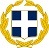                                                                    ΕΞΑΙΡΕΤΙΚΑ ΕΠΕΙΓΟΝΕΛΛΗΝΙΚΗ ΔΗΜΟΚΡΑΤΙΑ                                ΙΑΣΜΟΣ 11-03-2021                               ΠΕΡΙΦΕΡΕΙΑ ΑΜ-Θ                                          Αρ. Πρωτ. : 2151                    ΠΕ ΡΟΔΟΠΗΣ     	            	                          ΔΗΜΟΣ ΙΑΣΜΟΥΙδιαίτερο Γραφείο Δημάρχου                             	ΠΡΟΣ                                            Εθνικής Αμύνης 4, Ίασμος Ροδόπης 	κ. Κοσμίδου ΜαριγούλαΤ.Κ. 69200 	Διευθύντρια της Δ/νσης Δευτεροβάθμιας τηλ. : 2534350100, 101	Εκπαίδευσης Ροδόπηςe-mail : politis@iasmos.gr	Στίλπωνος Κυριακίδη 91πληρ. : Δήμαρχος                                  	69100 – Κομοτηνή 	 e-mail: marykos61@gmail.comΘΕΜΑ: Χαρακτηρισμός Γυμνασίου Ιάσμου ως Πρότυπου ή Πειραματικού ΣχολείουΣχετ.: Η υπ’ αριθμ. 23716/Δ6/01-03-2021 Πρόσκληση εκδήλωσης ενδιαφέροντος του Υπουργείου Παιδείας και ΘρησκευμάτωνΚατόπιν του ανωτέρω σχετικού και ενημερωτικού εγγράφου της Κ.Ε.Δ.Ε., ο Δήμος Ιάσμου, θεωρεί ότι το Γυμνάσιο Ιάσμου πληροί όλες τις απαιτούμενες προϋποθέσεις για να χαρακτηριστεί Πρότυπο ή Πειραματικό Σχολείο.Παρακαλώ για τις δικές σας ενέργειες.Ο ΔΗΜΑΡΧΟΣ                                                                                   ΟΝΤΕΡ ΜΟΥΜΙΝΚοινοποίηση:Υφυπουργός Παιδείας και ΘρησκευμάτωνΖέττα Μ. Μακρήzettamakri@yahoo.grΓενική Γραμματέας Αβάθμιας, ΒβάθμιαςΕκπαίδευσης και Ειδικής ΑγωγήςΓκίκα Αναστασίαsgika@minedu.gov.gr Δ/ντρια Γυμνασίου ΙάσμουΠατήρη Κυριακήmail@gym-iasmou.rod.sch.gr                                                                        